Zapaski barmańskieZobacz, co można dostać w Litex Promo - flagi reklamowe, banery i wiele więcej!Zapaski barmańskie - inaczej niż baner. Zapaski barmańskie to produkt przeznaczony do reklamowania danego miejsca. Mają na celu utrwalenie w umyśle klienta logo danej firmy. Zapaski barmańskie mogą mieć nadrukowane logo firmy w bardzo wysokiej jakości, tak by mieć pewność, że osoba korzystająca z usług na sto procent zapamięta logo firmy. Jednak firma Litex Promo oferuje nie tylko zapaski barmańskie. Oprócz nich w ofercie znajdują się parasole reklamowe, które są jednym z najpopularniejszych produktów reklamowych. One również służą do wyraźniej ekspozycji logo, co sprzyja budowaniu świadomości marki. Więcej o tym możesz przeczytać na stronie Litex Promo. Oprócz tego dostępne są inne meble i akcesoria reklamowe, które mogą przyczynić się do zwiększenia świadomości marki.Zapaski barmańskie czy też markizy lub namioty reklamowe?Zachęcamy do odwiedzenia strony internetowej sklepu Litex Promo. Na stronie można znaleźć newsy oraz artykuły na temat reklamy outdoorowej. Dodatkowo bardziej zainteresowanym osobom polecamy możliwość kontaktu z firmą. Opróćz tego na stronie jest Polityka Prywatności. w przypadku zamówienia produktu rekomendujemy zapoznanie się z warunkami dostaw i gwarancji.Meble ogrodowe i inne!Litex Promo to producent parasoli reklamowych i innych nośników reklamy na świeżym powietrzu.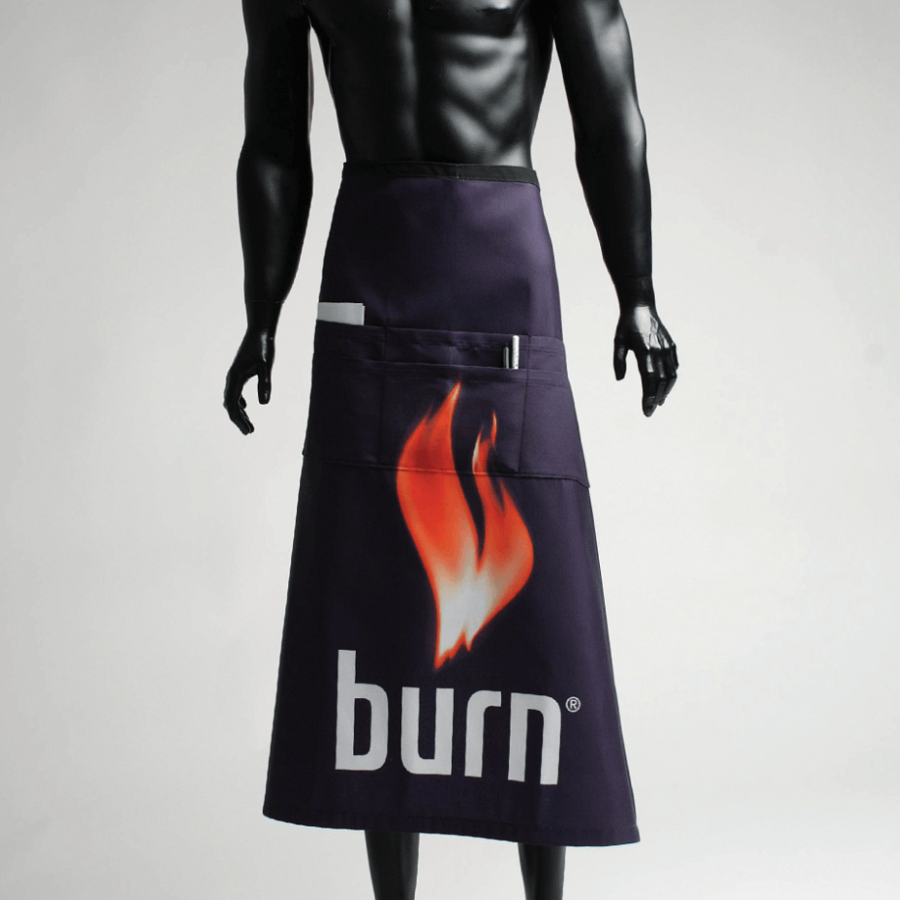 